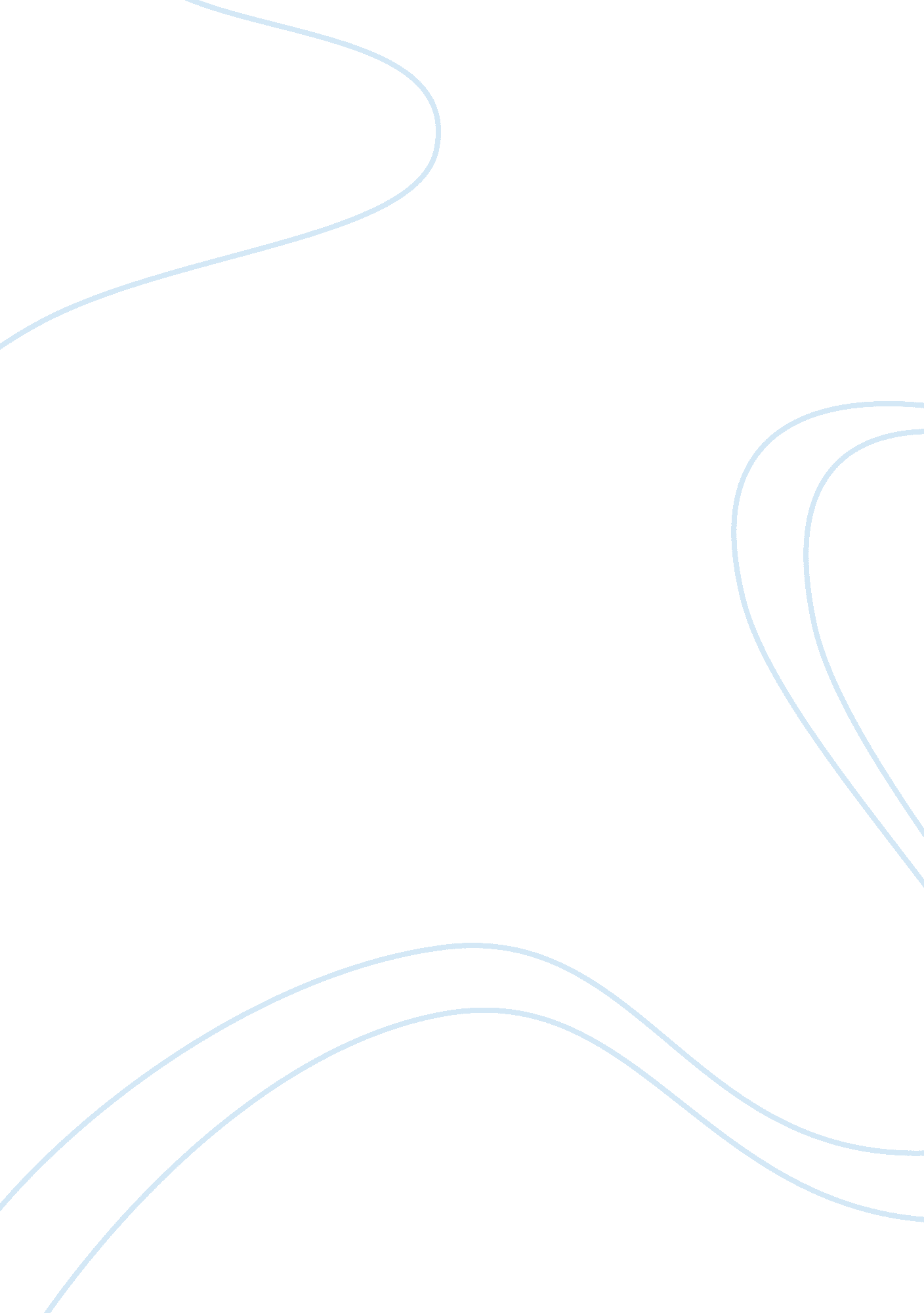 Macro environmental analysis of queensland australia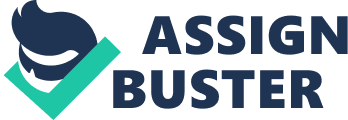 Interest Rates Interest rates are rates which are charged or paid for the usage of money. Real involvement rates influence the degree of touristry ingestion in Australia. Consumption of touristry is involvement sensitive. Households will react to higher existent involvement rates by diminishing their ingestion of touristry since it becomes more dearly-won to pull money when involvement rates rise. In Queensland and Gold Coast, high involvement rates will do salvaging more attractive to consumers than spending. They will acquire a higher return on their money if they save it, which leads them to set more of their money into salvaging. This leaves them with less money to pass ensuing in lower touristry ingestion. If the involvement rate is low the chance cost of touristry ingestion is low because the rate of return for puting is low. There will be really small value lost to tourism ingestion now because the family will acquire really small from puting when there is a low involvement rate. Inflation Ratess Inflation is a rise in the general degree of monetary values of goods and services in an economic system over a period of time. In Australia, negative effects of rising prices include a lessening in the existent value of money and other pecuniary points over clip, uncertainness over future rising prices may deter investing and nest eggs, and high rising prices may take to deficits of goods if consumers begin stashing out of concern that monetary values will increase in the hereafter. Positive effects include guaranting cardinal Bankss can set nominal involvement rates, and encouraging investing in non-monetary capital projects. In Queensland and Gold Coast, rising prices ever hurts people 's criterion of life. Rising monetary values means people have to pay more for the touristry. If people 's income additions at a slower rate as rising prices, people standard of life diminutions even if people are doing more. Inflation 's chief effect is a elusive decrease in people 's touristry ingestion. Inflation has another consequence, one time people start to anticipate rising prices, they will pass on touristry now instead than subsequently. That 's because they know things will merely be more subsequently. This consumer disbursement heats up the touristry even more, taking to farther rising prices. This state of affairs is known as gyrating rising prices because it spirals out of control. Foreign Exchange Rates An exchange rate between two currencies is the rate at which one currency will be exchanged for another. It is besides regarded as the value of one state 's currency in footings of another currency. In rule, fluctuations in exchange rates are meant to equalise geopolitical instabilities, but they frequently affect local and national concern environments. One of the most normally affected industries is touristry, particularly in a to a great extent visited state such as Australia. Depending on the current and predicted exchange rates, the figure of foreign tourers can fluctuate greatly. When the rates are favourable for foreign subjects, provinces such as Queensland experience an addition in the figure of tourers, and, conversely, when the rates are unfavourable a lessening occurs. When the exchange rates vary greatly from twelvemonth to twelvemonth, it is possible to see drastic alterations in hotel and resort tenancy in Queensland. In Gold Coast, because holiday clip is normally seasonal, and taken in concurrence with vacations and school shuttings, exchange-rate alterations can impede holiday timing. Peoples who usually take their holidaies during the summer, for illustration, may prorogue their holiday programs until the autumn or winter if the present currency rates are non favourable. This can make unpredictable travel seasons for many concerns that depend mostly on foreign touristry. Availability of Credit Credit is money available for a client to borrow. In Australia, consumers will intertemporally reapportion their incomes over their life watercourse to maximise lifetime public-service corporation. One signifier of intertemporal allotment is to utilize past income which is in the signifier of nest eggs in the hereafter. A 2nd signifier is the usage of future income in the present for illustration, touristry. This can merely be done if consumers have entree to a impermanent pool of money that they can pull from and refill in the future-a map performed by consumer credit. In Queensland and Gold Coast, a moderating function of the credibleness associated with the recognition limit. Specifically, consequence of recognition handiness would be peculiarly strong for consumers who believe that the recognition bound credibly signals their future net incomes potency. However, as consumers gain experience with recognition, they start dismissing recognition handiness as a forecaster of their hereafter and get down oppugning the cogency of the procedure used to put the recognition bound. Hence, with experience the consequence of recognition bound on the willingness to utilize recognition should be attenuated, for ecample, in touristry. Gross Domestic Product GDP is the entire market value of all concluding goods and services produced in a state in a given twelvemonth, equal to entire consumer, investing and authorities disbursement, plus the value of exports, minus the value of imports. In Australia, touristry has become one of the chief beginnings of income in the balance of payments. In fact, in Queensland extremely dependent on touristry, the income included under the header of touristry outweighs exports of goods. What is more important still is the comparing in Australian provinces of the sub-balances of goods and touristry, as shortages in the former are often compensated to a big extent by a excess in the latter. In Queensland and Gold Coast touristry can be considered as a finding factor in the trade shortage, or as a sector that makes a decisive part to its balance. This diverseness of attacks highlights the stopping point relationship between the two variables. This relationship is a important factor in the analysis of touristry 's impact on GDP degree and growing, because imports can be considered as escapes of the system. Designation and appraisal of major tendencies in economic Environment Consumption of touristry is involvement sensitive. Households will react to higher existent involvement rates by diminishing their ingestion of touristry since it becomes more dearly-won to pull money when involvement rates rise. High involvement rates will do salvaging more attractive to consumers than spending. They will acquire a higher return on their money if they save it, which leads them to set more of their money into salvaging. This leaves them with less money to pass ensuing in lower touristry ingestion. If the involvement rate is low the chance cost of touristry ingestion is low because the rate of return for puting is low. Some effects of rising prices include a lessening in the existent value of money and other pecuniary points over clip, uncertainness over future rising prices may courage touristry ingestion, and high rising prices may take to deficits of nest eggs if consumers begin stashing out of concern that monetary values will increase in touristry ingestions in the hereafter. Other effects include guaranting cardinal Bankss can set nominal involvement rates, and encouraging investing in non-monetary capital undertakings other than ingestion in touristry. In rule, fluctuations in exchange rates are meant to equalise geopolitical instabilities, but they frequently affect local and national concern environments. One of the most normally affected industries is touristry, particularly in a to a great extent visited state such as Australia. Depending on the current and predicted exchange rates, the figure of foreign tourers can fluctuate greatly. When the rates are favourable for foreign subjects, provinces such as Queensland experience an addition in the figure of tourers, and, conversely, when the rates are unfavourable a lessening occurs. When the exchange rates vary greatly from twelvemonth to twelvemonth, it is possible to see drastic alterations in hotel and resort tenancy in Queensland. Consumers will intertemporally reapportion their incomes over their life watercourse to maximise lifetime public-service corporation in footings of the handiness of recognition. One signifier of intertemporal allotment is to utilize past income which is in the signifier of nest eggs in the hereafter. A 2nd signifier is the usage of future income in the present in touristry ingestion as a manner to bask lives. This can merely be done if consumers have entree to a impermanent pool of money that they can pull from and refill in the future-a map performed by consumer recognition. Tourism has become one of the chief beginnings of gross domestic product. In fact, in Queensland extremely dependent on touristry, GDP included under the header of touristry outweighs exports of goods. What is more important still is the comparing in Australian provinces of the sub-balances of goods that is needed in touristry ingestion and touristry, as shortages in the former are often compensated to a big extent by a excess in the latter. Shortlist three major forces from each environment class The first 1 is Interest Rate. Real involvement rates influence the degree of touristry consumption. Then is rising prices rate. Some effects of rising prices include a lessening in the existent value of money and other pecuniary points over clip, uncertainness over future rising prices may courage touristry ingestion, and high rising prices may take to deficits of nest eggs if consumers begin stashing out of concern that monetary values will increase in touristry ingestions in the future. Last but non least, people who usually take their holidaies during the summer, for illustration, may prorogue their holiday programs until the autumn or winter if the present currency rates are non favourable. This can make unpredictable travel seasons for many concerns that depend mostly on foreign touristry. 